Phonetic Boggle Just readHere are some example answers...1.  - 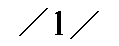 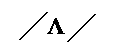 club - London - love2.  - 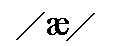 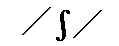 cash - Ashley - passion3.  - 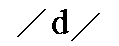 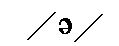 murder - defence (British English pronunciation) - under4.  - 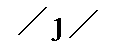 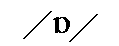 yonder - yacht - beyond5.  - 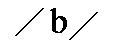 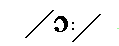 bored - bought - abort6.  - 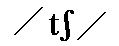 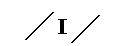 chips - chin - chill7.  - 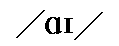 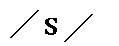 ice - mice - isolate8.  -  - 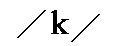 cloth - clock - closetPhonetic Boggle Just readHere are some example answers...1.  - 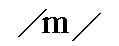 I'm - time - climb2.  - 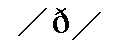 other - mother - brother3.  - 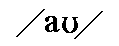 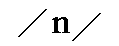 town - frown - clown4.  - 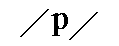 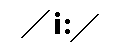 pea - speed - piece5.  - 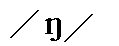 wrong - tong - long6.  - 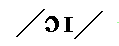 oil - soil - Boyle7.  -  - 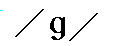 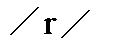 grip - grit - Hagrid (Harry Potter character)8.  - 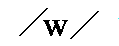 wax - wag - swam1.Vowel Phonemes: Odd One OutLook at the following groups of words using vowel phonemes.Which one is different from the others?1. meet - seat - meat - sit2. take - name - eight - back3. pen - bean - me - eat4. ow! - house - show - town5. art - cat - are - father6. mother - up - took - bus7. table - pay - wall - say8. bread - easy - pet – said2.Vowel Phonemes: Odd One Out, Worksheet 2Look at the following groups of words using vowel phonemes.Which one is different from the others?1. ouch! - cover - mouth - now2. meet - ate - pay - take3. own - phone - toast - soft4. tax - path - bat - flag5. pig - Pete - feet - meat6. smile - my - hill - ice7. took - moon - foot - put8. post - got - box - clock3.Vowel Matching WorksheetMatch a word on the left with a word with a matching vowel on the right.4.Vowel Matching Worksheet 2Match a word on the left with a word with a matching vowel on the right.Which Word Doesn't Rhyme?Which word doesn't rhyme with the question word?1. eight
mate
white
wait
straight2. bright
white
tonight
bite
feet3. tall
hole
crawl
ball
small4. hen
ten
again
when
pain5. sew
mow
go
flew
though6. nose
toes
froze
laws
grows7. fun
one
moon
son
sun8. mean
men
seen
teen
cleansheet
pit
line
two
foot
clown
poor
pathguard
book
my
soon
north
fix
clean
southgot
lip
home
fuss
sheep
third
crime
noisevoice
word
stuck
stick
phone
clock
mine
lean